国有产权项目交易服务流程(试行)事项名称威海市国有产权项目交易服务流程设定依据法定依据《企业国有资产交易监督管理办法》（国务院国资委 财政部令第32号）、《国务院办公厅关于印发整合建立统一的公共资源交易平台工作方案的通知》（国办发〔2015〕63号）、《山东省公共资源交易平台管理暂行办法》、山东省人民政府关于印发《山东省公共资源交易目录（2017年版）》的通知、《山东产权交易中心资产交易规则》、威海市国资委关于印发《市管企业国有资产转让进场交易工作流程（试行）》的通知。依据内容工程建设项目招标投标、政府采购、土地使用权和矿业权出让转让、国有产权交易、药械（医用耗材）采购、特许经营权等公共资源交易项目，以及其他涉及公共利益、公众安全的具有公有性、公益性的资源交易活动，必须在公共资源交易平台进行公开交易。申请条件条件描述：市属国有企业及其控股、实际控制的各级子企业评估价值在10万元（含）以上、50万元（不含）以下的生产设备、房产、运输工具、在建工程等固定资产，以及土地使用权、债券、知识产权等国有资产转让，按规定通过威海市公共资源交易中心公开交易。市属国有企业国有资产对外出租项目可参照执行。办理材料受理登记材料：1.资产转让进场申请书；2.转让方委托代理合同；3.转让方资格证明：营业执照、法人证明、法人身份证、授权委托书及委托人身份证明；4.资产权属证明：《房屋所有权证书》复印件、《土地使用权证书》复印件等；5.资产转让行为内部决策情况和批准情况：转让方同意文件决议、国有资产管理部门或其授权机构批准文件（如没有可不提供）；6.转让标的资产评估报告：资产评估报告书、国有资产管理部门或其授权机构核准或备案文件（如没有可不提供）。五、办理地点威海市海滨中路28号外运大厦附楼301室办理机构威海市公共资源交易中心（以下简称交易中心）办理流程（一)系统注册
 办结时间：提交资质证明当日办结 办理方式：中心审核代理机构在威海市产权电子交易系统（以下简称“交易系统”）注册并提交的相关企业和执业人员资质证明。承办科室：产权交易科   联系电话：0631-5318871（二)项目登记办结时间：中介机构提交项目信息当日办结
    办理方式：威海市产权电子交易系统内办理代理机构提交的项目信息并进行登记。承办科室：产权交易科 联系电话：0631-5318871（三)公告发布
办结时间：当日办结交易中心负责在威海市公共资源交易网公开发布转让公告，公告期应不少于十个法定工作日。办理方式：威海市产权电子交易系统内网上办理承办科室：产权交易科   联系电话：0631-5318871（四）网上竞拍办结时间：当日办结办理方式：交易中心提供交易系统相关服务并对交易过程动态留痕，如出现扰乱秩序、妨碍转让公正等行为，交易中心将按相关规定处理，并向市国资委和有关部门报告。承办科室：产权交易科  联系电话：0631-5318871（五）发布结果公示和签订《产权电子交易系统竞价结果通知书》办结时间：成交公示当日办结，《产权电子交易系统竞价结果通知书》于公示期满后签订办结。办理方式：交易中心在威海市公共资源交易网公开发布成交公示，公示期不少于五个法定工作日。公示期满无异议的，中介机构和买受人签订《产权电子交易系统竞价结果通知书》，交易中心加盖见证专章。业务科室：产权交易科  联系电话：0631-5318871印章科室：督查室      联系电话：0631-5311569
（六）资料归档办结时间：资料齐全当日办结。办理方式：中心整理项目登记和结果公示资料归档。承办科室：产权交易科 联系电话：0631-5318871八、收费标准无相关收费。九、办理时间北京时间上午8：30—11：30，下午：13：30—17：30（法定公休日、法定节假日除外）附件：产权项目进场交易流程图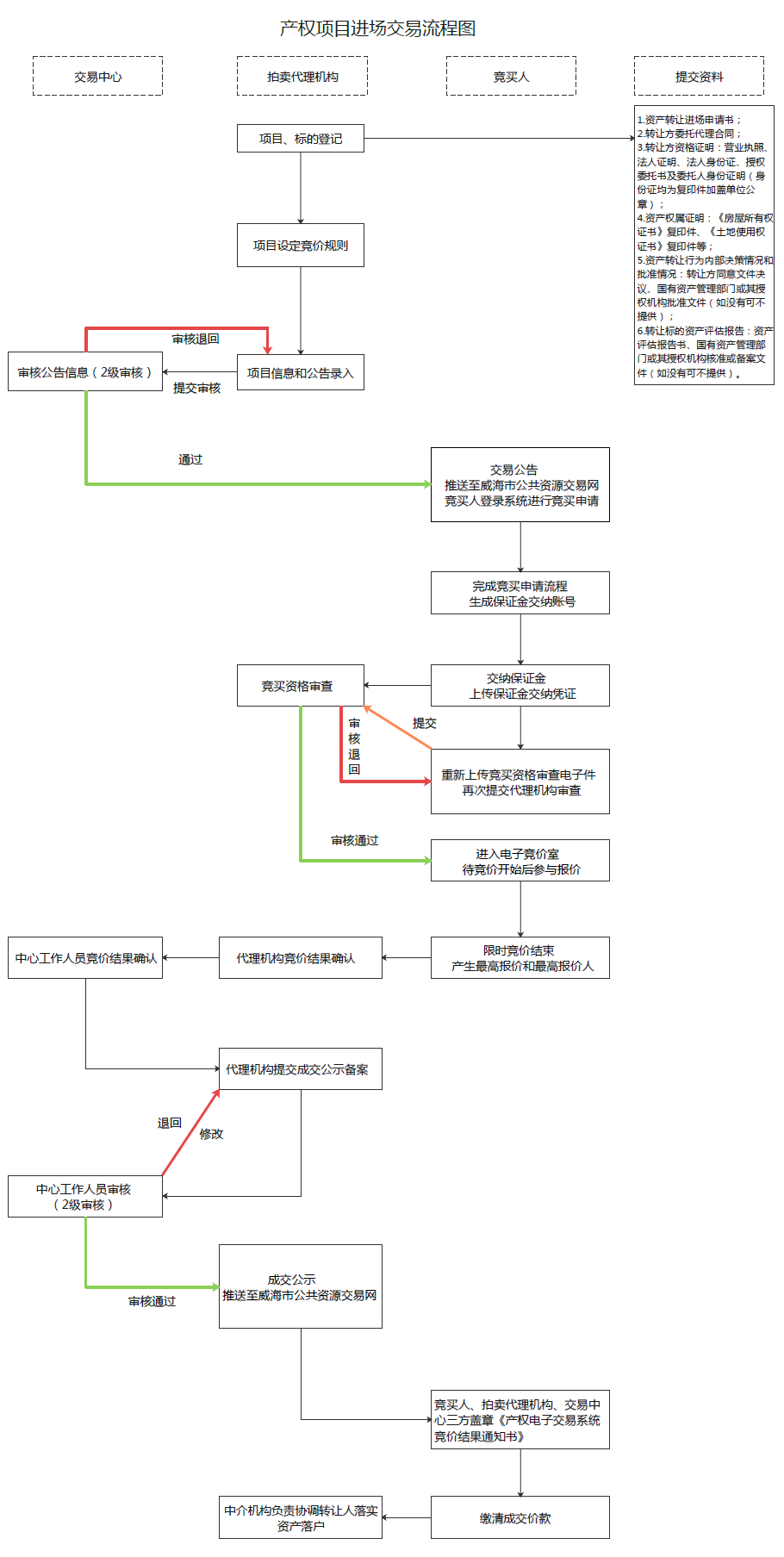 